Родительская почта в МБДОУ ГДС «Алёнушка» «Родительская почта» - почтовый ящик для обращений и писем от родителей педагогам и специалистам дошкольного учреждения организован в ДОО с начала 2022 – 2023 учебного года. Не каждый родитель успевает проконсультироваться по тому или иному поводу у педагогов в утренние и вечерние часы.Именно поэтому с целью налаживания эффективной и действенной связи  в работе с семьей, в качестве эксперимента используем «Родительскую почту». В фойе группы (раздевалке) детского сада при входе установили Почтовый ящик. Ящик имеет «секретный» замочек, который               может открыть только воспитатель группы.В письмах родители задают любой вопрос, делятся проблемой,  поделиться полезной информацией, благодарят, желают, поздравляют, предлагают и тд. Ответ размещается на стенде с информацией для родителей, все предложения рассматриваются. В бланке указывается ФИО обратившегося, номер телефона, а также проблема (или иная ситуация, например, благодарность). Если бланк отправляется анонимно, то информация, запрашиваемая в           нём, представляется в виде буклета, папки передвижки, с которой можно будет ознакомиться в приёмной группы. Сбор писем  производим ежедневно.Цель:повысить интерес родителей к содержанию воспитательно-образовательного процесса ДОУ, внутреннему миру ребенка;повысить уровень педагогической компетентности родителей.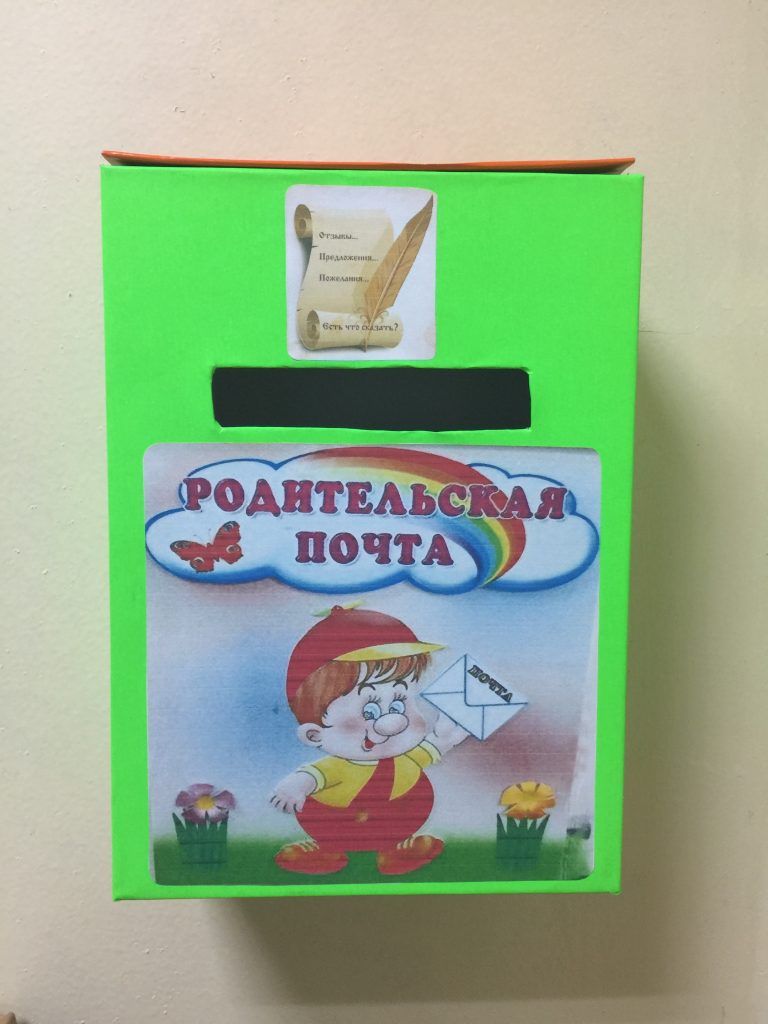 